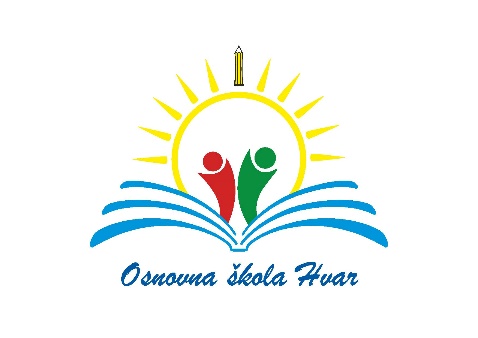 DODATNI OBRAZOVNI MATERIJALIZA POVIJEST U PREDMETNOJ NASTAVI ZA ŠKOLSKU 2021./2022.GPREDMETRAZREDBROJ UČENIKANAZIV DODATNOG MATERIJALAIZDAVAČPOVIJEST8.14Povijest 8: radna bilježnica iz povijesti za osmi razred osnovne školeAlfa d.d.POVIJEST6.43Povijest 6: radna bilježnica iz povijesti za šesti razred osnovne školeAlfa d.d.